Экскурсии в школьный музейОпыт показывает, что важные события минувших дней через сравнительно короткое время начинают стираться из памяти. Исчезают источники, умирают люди, связанные с этими событиями. Наш долг – успеть сохранить для будущих поколений всё ценное и достойное. Инструменты формирования исторической памяти различны. Среди них не последнее место занимают школьные музеи. На минувшей неделе в музее Боевой славы «Истоки» МКОУ СОШ № 4 с. Петропавловское в целях расширения знаний школьников об историческом прошлом нашей малой Родины, воспитания патриотизма и чувства уважения к истории своей Родины прошли экскурсии для учащихся 4-6 классов по экспозициям: «Битва за Кавказ», «Петропавловцы в Сталинградской битве», «Герои ВОВ», «Города – герои», «Юные герои ставропольской земли»», «Вехов И.И. – Герой Советского Союза». Ребята  узнали много интересного о событиях Великой Отечественной Войны, о подвиге русского солдата, о мужестве наших прадедов. Дети с большим интересом слушали экскурсоводов, задавали вопросы, рассматривая экспонаты. Также гостям были представлены стенды с фотографиями, документами, биографиями, письмами, книгами, наградами.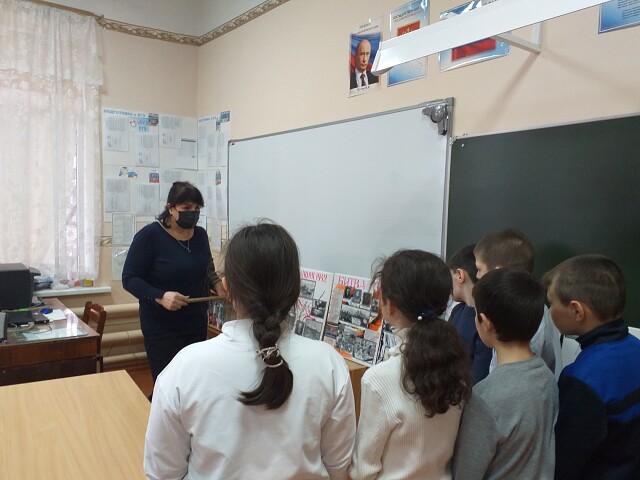 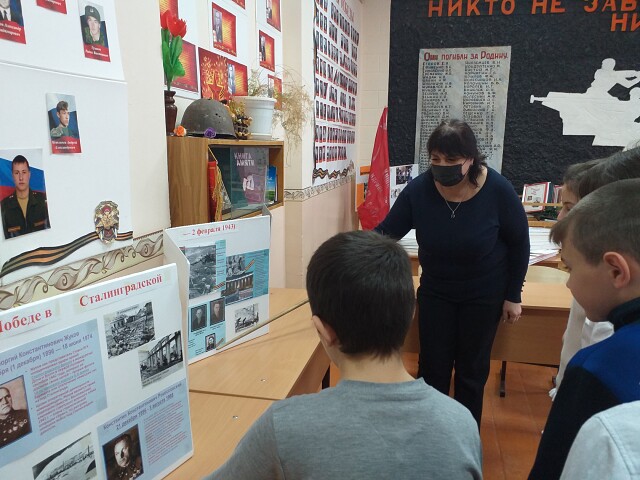 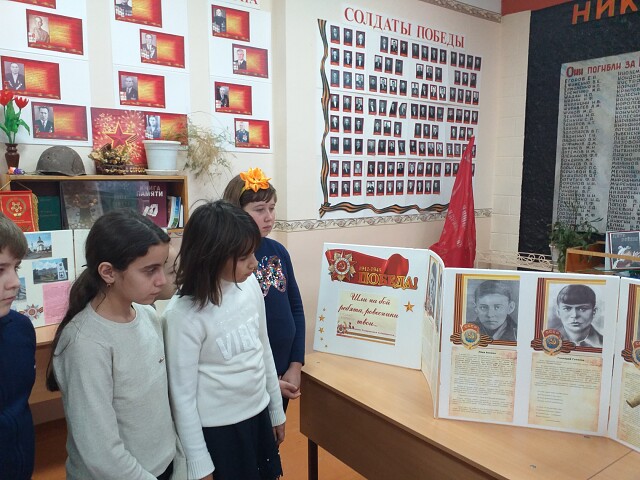 